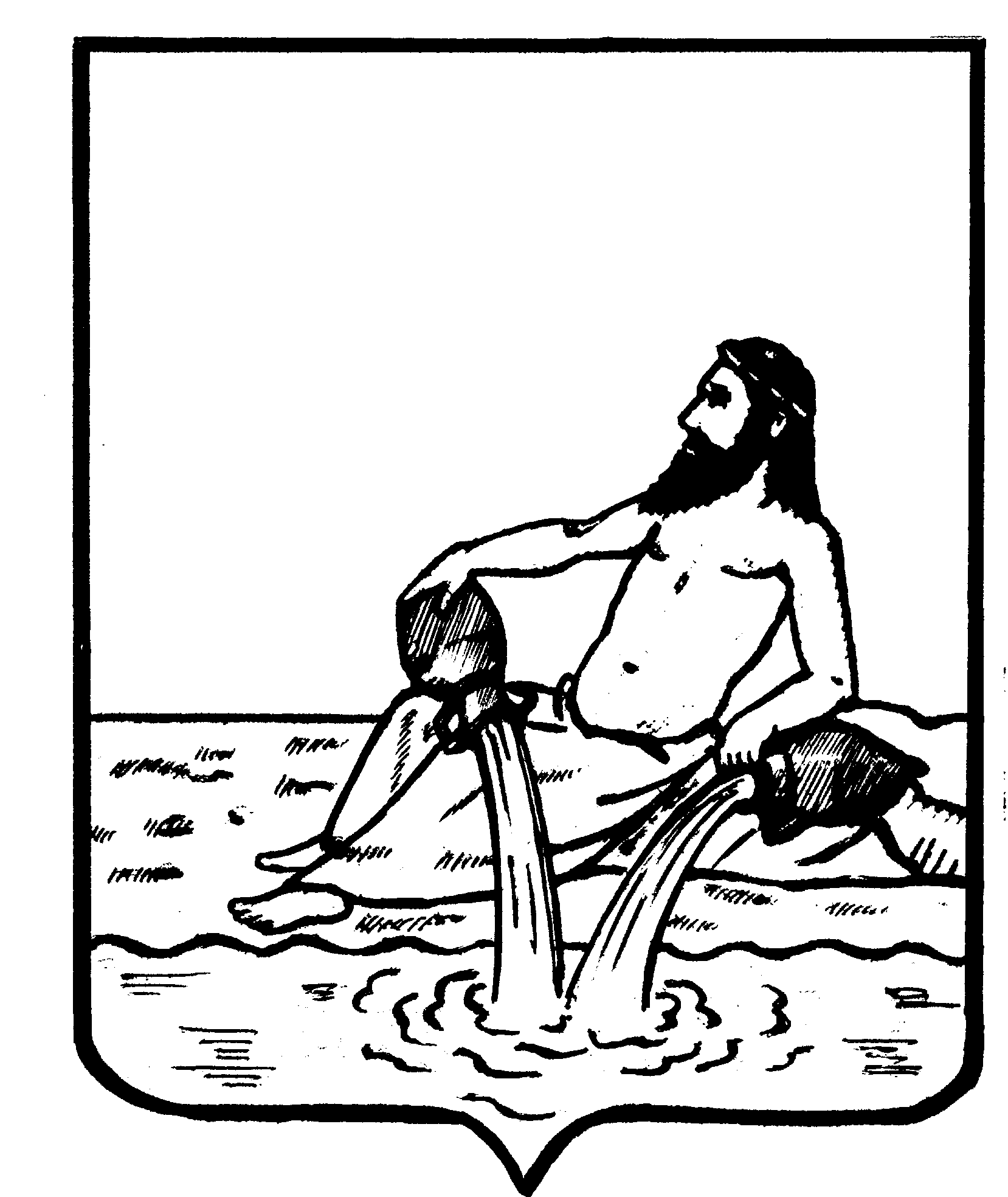 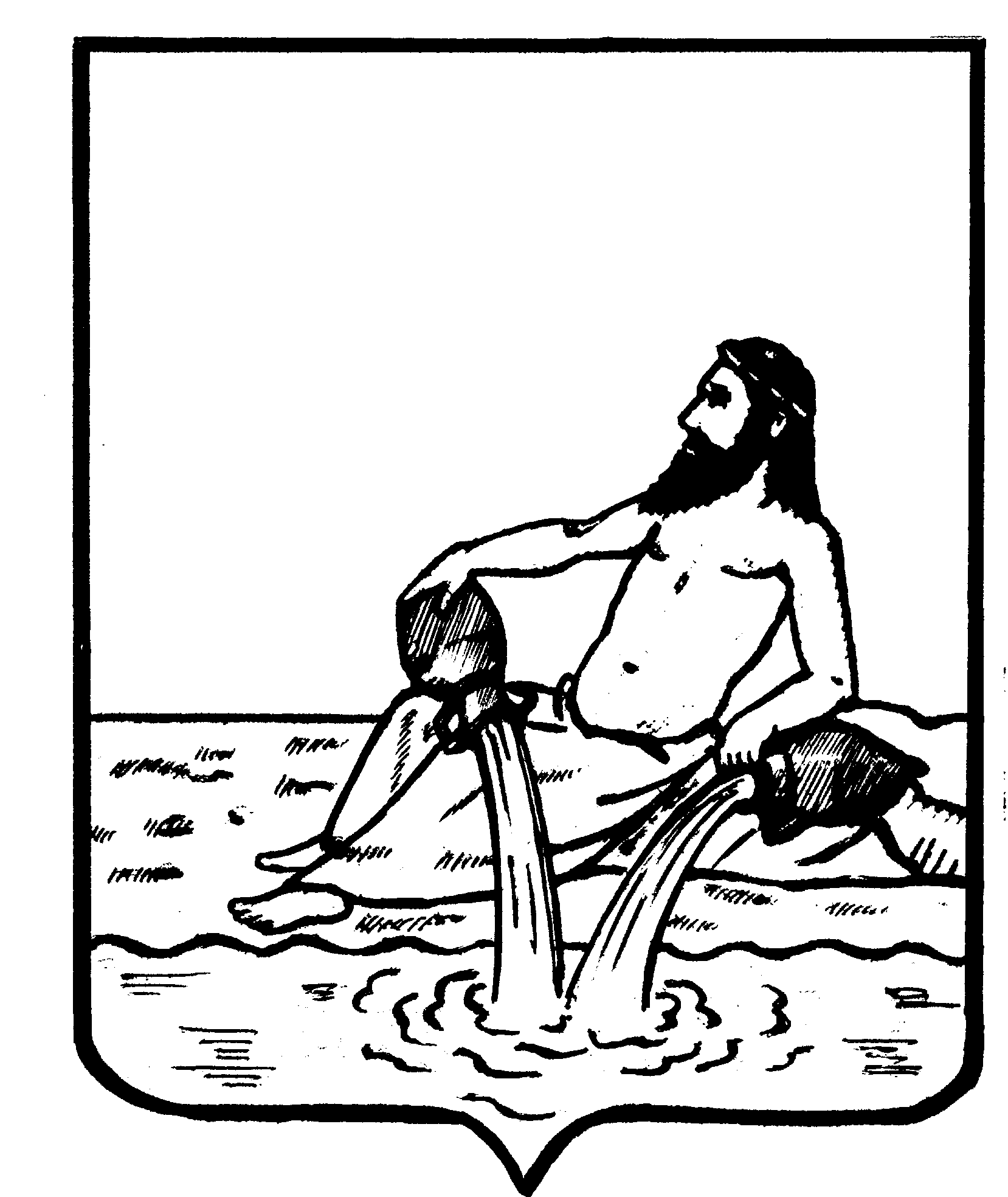 АДМИНИСТРАЦИЯ ВЕЛИКОУСТЮГСКОГО МУНИЦИПАЛЬНОГО ОКРУГАВОЛОГОДСКОЙ ОБЛАСТИПОСТАНОВЛЕНИЕ16.04.2024        		   						                       № 1021г. Великий УстюгО внесении изменений в постановление администрации Великоустюгского муниципального округаот 09.01.2024 № 13 «Об утверждении нормативных затратна обеспечение функций администрации Великоустюгского муниципального округа и хозяйственного управления администрации округа»В соответствии с постановлением администрации Великоустюгского муниципального округа от 06.07.2023 № 1885 «Об утверждении правил опре-деления нормативных затрат на обеспечение функций органов местного са-моуправления Великоустюгского муниципального округа, отраслевых (функ-циональных) органов администрации Великоустюгского муниципального окру-га и подведомственными им казенными учреждениями», руководствуясь стать-ями 33 и 38 Устава Великоустюгского муниципального округа,ПОСТАНОВЛЯЮ:1. Внести в приложение № 1 к постановлению администрации Великоус-тюгского муниципального округа от 09.01.2024 № 13 «Об утверждении норма-тивных затрат на обеспечение функций администрации Великоустюгского му-ниципального округа и хозяйственного управления администрации округа» сле-дующие изменения:в разделе II «Прочие затраты» в п. 11 «Затраты на приобретение мате-риальных запасов, не отнесённые к затратам на приобретение материальных за-пасов в рамках затрат на информационно-коммуникационные технологии» таблицу № 36 «Нормативы на приобретение канцелярских принадлежностей» дополнить строками №№ 113-121 следующего содержания:22. Настоящее постановление вступает в силу после официального опубликования.Глава Великоустюгского муниципального округа                                       И.А. Абрамов«113Дизайнерская бумага для скрапбу-кинга, плотностью 120г/м2 упаковкаупаковка10не более 1000,00114Картон для подшивки документов, плотность 260 г/м2упаковка100100не более 500,00115Конверт почтовый бумажный с лентой формата С5шт.500500не более 10,00116Папка файловая (с количеством вкладышей не менее 30)шт.5050не более 300,00117Подушка для смачивания пальцев гелеваяшт.55не более 200,00118Пружины пластиковые для переплета 10 ммупаковка11не более 700,00119Пружины пластиковые для переплета 6 ммупаковка11не более 500,00120Средство для очистки маркерных досок шт.22не более 300,00121Штемпельная подушка для круглой печати сменнаяшт.1515не более 450,00»